 Lundi 18 mai 2020 - CE2 En option :Défi du jour : Inventer un poème en acrostiche à partir de ton prénom. 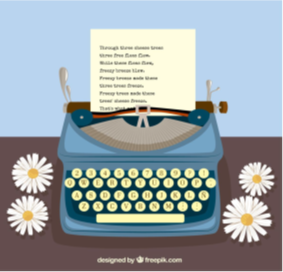 Mardi 19 mai - CE2En option :Défi du jour : Présenter son jeu de société préféré. 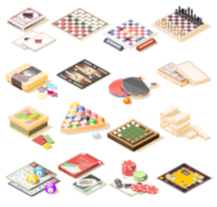 Date : …..............................                  20 calculs en 1 minute ! n°⑤ 6 x 3 = ____   5 x 7 = ____    4 x 4 = ____  6 x 6 = ____    3 x 5 = ____ 5 x 2 = ____   4 x 3 = ____    8 x 3 = ____  4 x 7 = ____    7 x 3 = ____ 8 x 4 = ____   3 x 9 = ____    8 x 9 = ____  3 x 10 = ____   2 x 8 = ____ 9 x 6 = ____   9 x 5 = ____    5 x 5 = ____  2 x 2 = ____   10 x 4 = ____ Réussite: …...../ 20 Date : …..............................20 calculs en 1 minute ! n°④ 9 + 2 = ____   9 + 9 = ____   7 + 3 = ____   7 + 2 = ____8 + 8 = ____ 1 + 8 = ____   8 + 4 = ____   3 + 4 = ____   4 + 9 = ____5 + 6 = ____ 8 + 3 = ____   7 + 5 = ____   4 + 4 = ____   8 + 5 = ____6 + 2 = ____ 3 + 9 = ____   6 + 6 = ____   7 + 10 = ____   7 + 4 = ____3 + 4 = ____ Réussite: …...../ 20 Temps estiméMatière Sujet Matériel nécessaireDéroulement5 minCorrections Corrections Sur le siteCorrige tes exercices de lundi et mardi dans ton cahier du jour au crayon vert.15 minRédactionJogging d’écritureCahier d’écrivainEcris la date puis la consigne en noir : « Raconte ton weekend »  Rédige ton jogging d’écriture.5 min Calcul mental Top chrono « tables de multiplication » Minuteur (1min) Cahier bleuTu peux soit imprimer le Top chrono, soit le compléter directement, soit le recopier. A toi, de choisir ce qui est le plus facile pour toi ! Revois tes tables de x1 à x10. Au bas du tableau, tu trouveras le top chrono n°5 à compléter.   Fais le Top chrono n°5.          Corrige-toi ensuite avec la calculatrice ou le cahier bleu. 10 minProblèmesProblème du jourCahier de problèmesEcris la date en chiffre dans la marge, recopie puis résous ce problème :   Un directeur d’école reçoit 8 paquets 56 cahiers rouges et 32 paquets de 25 cahiers jaunes. Combien a-t-il reçu de cahiers ? 5 minCalculOpérations du jourCahier du jourPrésente ton cahier du jour avec la date et le titre « Opérations du jour ».Pose et calcule : 58 408 + 36 587 =               6 745 – 1 987 =        9 874 x 7 =             624 x 93 = Corrige-toi ensuite avec la calculatrice30 minOrthographe grammaticaleAccord sujet/verbe et accord dans le GNCahier du jourPrésente ton cahier du jour avec le titre « Orthographe ». Fais l’exercice suivant.Réécris ce texte au pluriel. Remplace « Denis » par « Denis et Paul ». Denis est un garçon sympathique. Grand, blond, rieur, toujours prêt à rendre service. C’est un écolier sérieux, attentif, jamais inquiet, intéressé par tout ce qui l’entoure. Plus tard, il veut devenir acteur. C’est déjà un excellent comédien.Je me relis. Je fais attention aux accords !30 minNumérationFuret et révisions en numération Minuteur 3min Cahier du jourManuel de mathsLeçons N1 à N6Décompte (en reculant) de 10 en 10 à partir de 8 000 pendant 3 minutes Présente ton cahier du jour avec le titre « Nombres » puis fais les exercices n° 6-8-9-10-11 p34-35. Pense à écrire les consignes en noir, à mettre le n° de l’exercice dans la marge et à séparer les exercices par un trait de 5 carreaux à 5 carreaux de la marge.15 minLexiqueSens propre et sens figuréCahier du jourCahier rougeLeçons L10Revois ta leçon L10 puis présente ton cahier du jour avec le titre « Lexique » ensuite fais l’exercice. Pense à écrire la consigne en noir. Recopie ces phrases, puis indique en-dessous si le mot souligné est au sens propre ou au sens figuré. Elle verse un nuage de lait dans le thé. Les nuages gris annoncent la pluie. Tu es tombé dans les escaliers. Ce garçon est tombé amoureux. 10 minPoésiePoésieCahier de poésieContinue d’apprendre ta poésie sur le thème de la poésie que tu réciteras demain.15 minQuestionner le monde - ESPACELe système solaireSur le site de l’écoleArticle sur le site de l’école. Travail à poursuivre : mots à réécrire et jeux en ligne à refaire. 20 minLectureLire à voix haute et à voix basse1 livre de ton choixLis environ 10 lignes à voix haute après les avoir préparées puis lis la suite à voix basse.Proposition de lecture : https://lepetitquotidien.playbacpresse.fr/20 minInformatiqueTraitement de texteOrdinateurCahier d’écrivainSi tu as la possibilité, tape sur un logiciel de traitement de textes (Word, ...) ton jogging d’écriture d’aujourd’hui et envoie-le moi par mail. 1 minCalculLes tables de multiplication InternetRevoir les tables de multiplication en fonction de tes besoins.https://www.tablesdemultiplication.fr/spuq-ballons.htmlTemps estiméMatière Sujet Matériel nécessaireDéroulement15 minRédactionJogging d’écritureCahier d’écrivainEcris la date puis la consigne en noir :  « Tu trouves 100 euros dans la rue. Raconte. »Rédige ton jogging d’écriture.5 min Calcul mental Top chrono « tables d’addition » Minuteur (1min) Cahier bleuTu peux soit imprimer le Top chrono, soit le compléter directement, soit le recopier. A toi, de choisir ce qui est le plus facile pour toi ! Revois tes tables d’addition. Au bas du tableau, tu trouveras le top chrono n°4 à compléter.   Fais le Top chrono n°4.          Corrige-toi ensuite avec la calculatrice/cahier bleu. 10 minProblèmesProblème du jourCahier de problèmesRecopie puis résous ce problème :La moto de Nathalie affiche 398 km au compteur. Celle de Jean en affiche 23 fois plus. Combien de kilomètres la moto de Jean affiche t-elle au compteur ?5 minCalculOpérations du jourCahier du jourPrésente ton cahier du jour avec la date et le titre « Opérations du jour ».Pose et calcule : 65 042 + 36 750 =               6 345 – 2137 =        6 842 x 4 =             687 x 76 = Corrige-toi ensuite avec la calculatrice20 minGéométrieReconnaitre les axes de symétrie Cahier bleuManuel de mathsCahier du jourRevois GEOM8. Présente ton cahier du jour avec le titre « Géométrie » puis fais les exercices. Pense à écrire les consignes en noir, à tracer au crayon de bois et à la règle, et à séparer les exercices par un trait de 5 carreaux à 5 carreaux de la marge. Reproduis les figures puis trace-le ou les axes de symétrie de ces chiffres quand il y en a.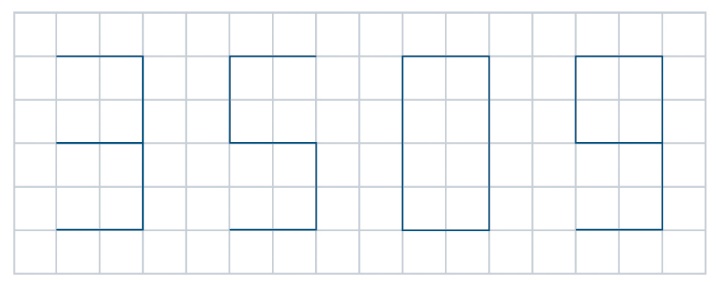 Reproduis les figures puis trace-le ou les axes de symétrie de ces figures.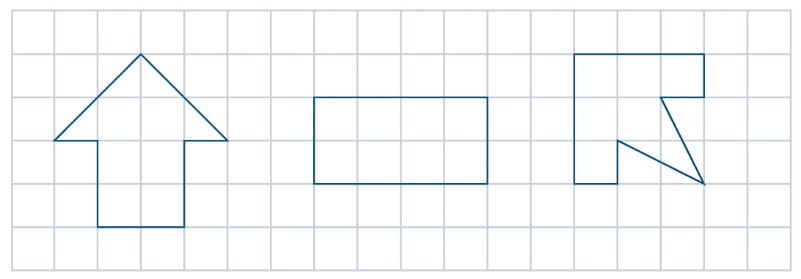 20 minOrthographeL’accord du GN (Groupe Nominal) et du sujet/verbeCahier du jourPrésente ton cahier du jour avec le titre « Orthographe » puis fais les exercices suivants. Pense à écrire les consignes en noir, à passer des lignes et à t’appliquer.Remplace « la comète » par « les comètes ». La comèteLa comète est un astre brillant. Elle est comme une boule de neige et quand elle s'approche du soleil, la glace fond. Elle traverse la galaxie et contient énormément de particules ramassées tout au long de son périple. Elle se compose de trois parties : le noyau, la chevelure et la queue.Je me relis. Je fais attention aux accords !30 minLectureLire et comprendreTapuscrit « Le buveur d’encre » d’Eric SanvoisinDossier de questionsLis le chapitre 4 puis réponds aux questions dans le dossier concernant le chapitre 4. Tu peux compléter le PDF directement ou alors tu imprimes pour le compléter.20 minGrammaire du verbeConjuguer des verbesCahier du jourPrésente ton cahier du jour avec le titre « Grammaire du verbe » puis fais l’exercice suivant. Pense à écrire la consigne en noir Recopie les phrases et conjugue les verbes aux temps demandés. Ils (commencer, au présent) à avoir faim.Tu (ramasser, à l’imparfait) des cailloux sur le chemin.Pierre (nager, au futur) dans l’eau froide.Vous (partager, au présent) ce paquet de bonbons.Je (sauter, à l’imparfait) de très haut.Nous (parler, au futur) de toi.Il (raconter, au présent) des histoires.Elles (danser, à l’imparfait) la valse.Les filles (regarder, au futur) le film. 10 minPoésiePoésieCahier de poésieSite de l’école pour le choix de la nouvelle poésieTu dois réciter ta poésie aujourd’hui. Enregistre ou filme-toi puis envoie-moi la vidéo ou l’enregistrement de ta récitation par mail ou par wetransfer. Choisis ensuite une nouvelle poésie sur le thème du jour et de la nuit sur le site de l’école : La prochaine poésie est à apprendre pour le 11 juin.15 minQuestionner le monde - ESPACELe système solaireSur le site de l’écoleTravail à poursuivre : mots à réécrire et jeux en ligne à refaire. 20 minLectureLire à voix haute et à voix basse1 livre de ton choixLis environ 10 lignes à voix haute après les avoir préparées puis lis la suite à voix basse.Proposition de lecture : https://lepetitquotidien.playbacpresse.fr/20 minCalculMultiplication posée à 2 chiffresInternethttps://www.linstit.com/exercice-mathematiques-calculs-poser-operation-multiplication-2-chiffres.html10 minCalcul mentalJouer et réviser les tables de multiplicationInternethttps://www.tabledemultiplication.fr/toutes-les-tables/saute-multiplicationChoisis les tables x1 à x10 et amuse-toi !